   Smer: Trgovac   II godina   Udžbenik: Komercijalno poznavanje robe   Autor: Mila K. Jančetović   PITANJA: Pojam robe, kvalitet?Deklaracija robe i standardi?Abmalaža?Goriva (podela i toplotna moć)?Prirodna goriva?Veštačka goriva?Metali- podela?Dobijanje metala i obrada?Gvožđe i čelik?Bakar, cink i olovo?Aluminijum?Plemeniti metali?Keramika i proizvodi’Staklo i proizvodi?Drvo i proizvodi od drveta?Tekstilna robe?Prirodna vlakna?Veštačka vlakna?Prediva i tkanine?Trikotaža i konfekcija?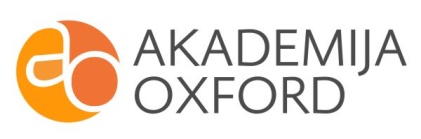 